ПРОЕКТ                                                         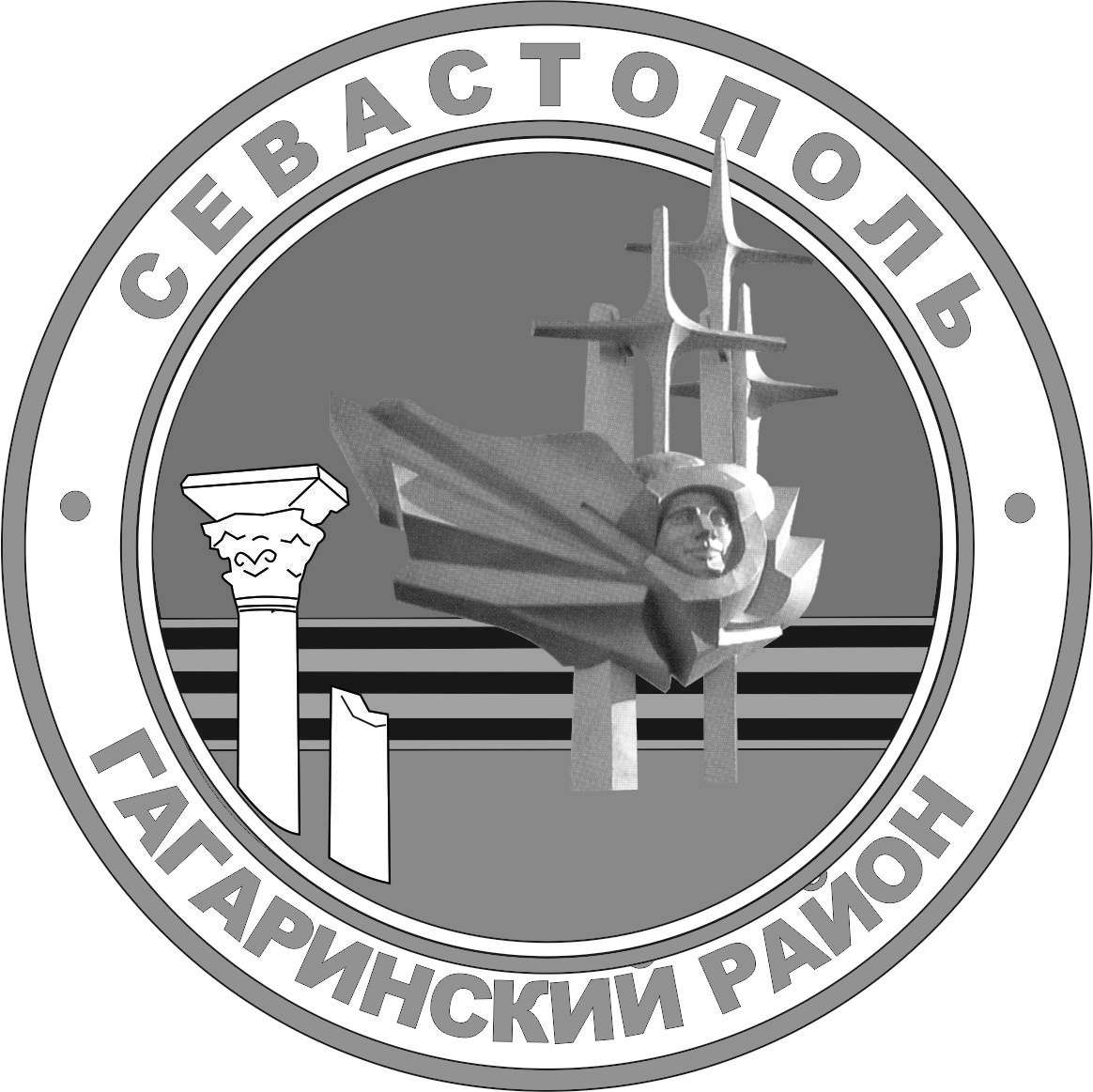 Г. севастополь                                        СОВЕТ ГАГАРИНСКОГО МУНИЦИПАЛЬНОГО ОКРУГА IIi СОЗЫВАР Е Ш Е Н И Е____________ сессияОб утверждении текста обращения в адрес Севастопольской городской избирательной комиссии по вопросу принятия решения о возложении полномочий избирательной комиссии Гагаринского муниципального округа города Севастополя на территориальную избирательную комиссию Гагаринского района города СевастополяВ соответствии с федеральными законами от 12 июня 2002 г. № 67-ФЗ 
«Об основных гарантиях избирательных прав и права на участие 
в референдуме граждан Российской Федерации», от 06 октября 2003 г.                                № 131-ФЗ «Об общих принципах организации местного самоуправления в Российской Федерации», законами города Севастополя от 30 декабря 2014 г. № 102-ЗС «О местном самоуправлении в городе Севастополе»,                                  от 02 июня 2014 г. №20-ЗС «О выборах депутатов представительных органов внутригородских муниципальных образований города Севастополя», Уставом внутригородского муниципального образования города Севастополя Гагаринский муниципальный округ, принятым решением Совета Гагаринского муниципального округа от 01 апреля 2015 г. № 17 «О принятии Устава внутригородского муниципального образования города Севастополя Гагаринский муниципальный округ», Совет Гагаринского муниципального округаР Е Ш И Л:1.Утвердить текст обращения в адрес Севастопольской городской избирательной комиссии по вопросу принятия ею решения о возложении полномочий избирательной комиссии Гагаринского муниципального округа города Севастополя на территориальную избирательную комиссию Гагаринского района города Севастополя согласно приложению, к настоящему решению.2. Поручить Главе внутригородского муниципального образования, исполняющему полномочия председателя Совета, Главе местной администрации (А.Ю. Ярусову) направить настоящее решение в Севастопольскую городскую избирательную комиссию в пятидневный срок с момента принятия.3. Решение Совета Гагаринского муниципального округа от 02 ноября 2015 г. № 52 «Об утверждении обращения в адрес Севастопольской городской избирательной комиссии по вопросу принятия решения о возложении полномочий избирательной комиссии Гагаринского муниципального округа города Севастополя на территориальную избирательную комиссию Гагаринского района города Севастополя» признать утратившими силу.4.Настоящее решение вступает в силу с момента его принятия.5. Контроль исполнения настоящего решения оставляю за собой.Глава внутригородского муниципального образования                                     исполняющий полномочия председателя Совета,     Глава местной администрации		                                 А.Ю. ЯрусовПриложение к решению Совета Гагаринского муниципального округа от «___»_________2020 г. №_____Председателю Севастопольской  городской избирательной комиссииОбращениеВ целях оптимизации расходования средств бюджета субъекта Российской Федерации – города Севастополя, местного бюджета внутригородского муниципального образования города Севастополя Гагаринский муниципальный округ, руководствуясь федеральными законами              от 12 июня 2002 г. № 67-ФЗ «Об основных гарантиях избирательных прав и права на участие в референдуме граждан Российской Федерации»,                             от 06 октября 2003 г. № 131-ФЗ «Об общих принципах организации местного самоуправления в Российской Федерации», законами города Севастополя                  от 30 декабря 2014 г. № 102-ЗС «О местном самоуправлении в городе Севастополе»,  от 02 июня 2014 №20-ЗС «О выборах депутатов представительных органов внутригородских муниципальных образований города Севастополя», Уставом внутригородского муниципального образования города Севастополя Гагаринский муниципальный округ, принятым решением Совета Гагаринского муниципального округа                         от 01 апреля 2015 г. № 17 «О принятии Устава внутригородского муниципального образования города Севастополя Гагаринский муниципальный округ», Совет Гагаринского муниципального округа просит Севастопольскую городскую избирательную комиссию принять решение о возложении полномочий избирательной комиссии Гагаринского муниципального округа города Севастополя на территориальную избирательную комиссию Гагаринского района города Севастополя.Глава внутригородского муниципального образования                                     исполняющий полномочия председателя Совета,     Глава местной администрации		                                 А.Ю. Ярусов       «    » __________ 2020 Г.              № Г. СЕВАСТОПОЛЬ